Řešení minulého úkolu:Dvouprvkové sloučeniny											Napiš vzorce:								Oxid rtuťnatý		HgO					7. jodid nikelnatý 	NiI2Chlorid vápenatý	CaCl2					8. oxid siřičitý		SO2Sulfid sodný		Na2S					9. sulfid měďný		Cu2SBromid hlinitý		AlBr3					10. fluorid železitý	FeF3Sulfid uhličitý		CS2					11. oxid zinečnatý	ZnOOxid železnatý		FeO					12. sulfid fosforečný	P2S5Napiš názvy:								ZnI2			jodid zinečnatý				7. AuCl3		chlorid zlatitýCrO3			oxid chromový				8. CO		oxid uhelnatýCuS			sulfid měďnatý				9. Ag2S		sulfid stříbrnýP2O5			oxid fosforečný				10. NaBr	bromid sodnýKF			fluorid draselný				11. Cl2O7	oxid chloristýMnO2			oxid manganičitý			12. PbS2	sulfid olovičitýSÍRALatinský název: sulfurZnačka: SSkupina: VI.APerioda: 3Počet p+, e- : 16Elektronegativita: 2,58Vznik iontu: S + 2e- → S2-Výskyt v příroděvolná: v blízkosti sopekvázaná: galenit- vzorec:  PbS	sfalerit – vzorec: ZnS je součástí bílkovin Vlastnosti síry: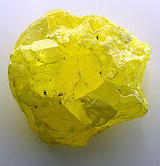 Žlutá, krystalická látka, nekov, reaktivní, slučuje se přímo téměř se všemi prvkyje nerozpustná ve vodě, hoří modrým plamenemPři hoření síry vzniká jedovatý plyn , který má štiplavý zápach. Je to oxid siřičitý, jenž reaguje s vodou na kyselinu siřičitou. Ten vzniká také spalováním méně kvalitního uhlí a v ovzduší je pak součástí kyselých dešťů.Napište rovnici hoření síry: S + O2  → SO2Tento týden si připomene a zopakujeme chemické rovniceNásledující reakce zapište jako chemické rovnice:Připomenutí:Vodík, kyslík, dusík, halogeny tvoří dvouatomové molekuly, tzn. H2, O2, N2, X2 !!!!Př. 1: Hořčík reaguje s kyslíkem za vzniku oxidu hořečnatého:Zapíšeme:   Mg    +    O2 →   MgOProtože platí zákon zachování hmotnosti a energie, musíme toto reakční schéma upravit tak, aby počty atomů na obou stranách byly stejné:2 Mg + O2 → 2 MgOPř. 2: Fosfor s jodem za vzniku chloridu fosforečnéhoZapíšeme: P +   I2 →   PI5Po úpravě: 2 P + 5 I2 → 2 PI5Procvičování:a)	Stroncium s kyslíkem za vzniku oxidu strontnatéhob)	Kobalt s kyslíkem za vzniku oxidu kobaltitéhoc)	Thallium s kyslíkem za vzniku oxidu thallnéhod)	Antimon s kyslíkem za vzniku oxidu antimoničnéhoe) 	Fosfor s chlorem za vzniku chloridu fosforečnéhof)	síra s fluorem za vzniku fluoridu sírovéhog)	sodík s bromem za vzniku bromidu sodnéhoh)	hliník s jodem za vzniku jodidu hlinitéhoch)	vodík s chlorem za vzniku chlorovodíkui)	oxid siřičitý s kyslíkem za vzniku oxidu sírovéhoj)	křemík s fluorem za vzniku fluoridu křemičitéhok)	mangan s jodem za vzniku jodidu manganistéhol)	stříbro s kyslíkem za vzniku oxidu stříbrnéhoVaše řešení prosím poslat do 7. 5. 2020. Opět lze odevzdat v Teams.